                   Ҡарар	                                                                                       решениеОб  отмене  Решения  Совета сельского поселения     Благоварский сельсовет муниципального района Республики Башкортостан     № 39-261 от  16 июня 2017    года          «Об утверждении Положения  о муниципальном земельном контроле  на территории    сельского поселения Благоварский сельсовет муниципального района            Благоварский район Республики Башкортостан»      На основании  экспертного заключения  государственного комитета Республики Башкортостан по делам юстиции  от 21 октября 2022 года  № НГРRU 03026705201400011        на Решение  Совета сельского поселения Благоварский сельсовет муниципального  района  Благоварский  район  Республики Башкортостан № 39-261 от   16 июня 2017  года  «Об утверждении Положения  о муниципальном земельном контроле  на территории    сельского поселения Благоварский сельсовет муниципального района Благоварский район Республики Башкортостан», Совет сельского поселения Благоварский сельсовет муниципального района Республики Башкортостан   решил :              1. Отменить в  соответствие с требованиями действующего федерального законодательства    Решение  Совета сельского поселения Благоварский сельсовет муниципального  района  Благоварский  район  Республики Башкортостан № 39-261 от 16 июня 2017  года  «Об утверждении Положения  о муниципальном земельном контроле  на территории    сельского поселения Благоварский сельсовет муниципального района Благоварский район Республики Башкортостан».Глава сельского поселения Благоварский  сельсовет                                                                                         В.Х.Авзалов    с.Благовар    28.10.2022  г.    № 47-288Башкортостан РеспубликаhыXXVIII сакырылышБЛАГОВАР РАЙОНЫмуниципаль районының Благовар ауыл советы ауыл биләмәhә советы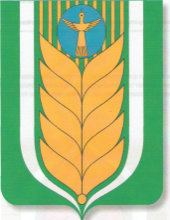 Совет сельского поселенияБлаговарский сельсоветмуниципального районаБлаговарский районРеспублики БашкортостанXXVIII созыва452730, Благовар, Совхоз урамы, 3тел. (34747) 2100180110551103@mail.ru452730, с.Благовар, ул.Совхозная, 3тел. (34747) 2100180110551103@mail.ru